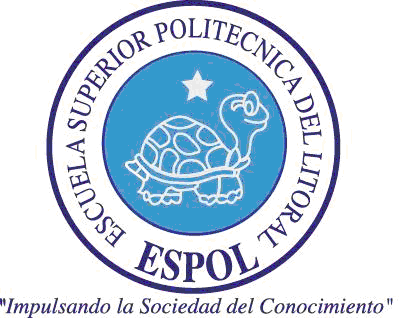 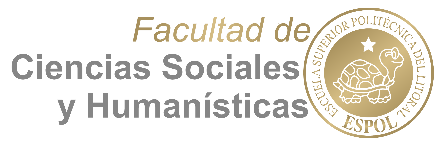 ESPOL –FCSHEXAMEN II PARCIALMATERIA: MEDIA STRATEGY & BTLFECHA: NOMBRE:PARALELO:     471                                     PROFESOR: ING. BOLIVAR PASTOR L. M.A.E.a) COMPROMISO DE HONORYo, ................................................................................... al firmar este compromiso, reconozco que el presente examen está diseñado para ser resuelto de manera individual, que puedo usar una calculadora ordinaria para cálculos aritméticos, un lápiz o esferográficos; que solo puedo comunicarme con la persona responsable de la recepción del examen; y, cualquier instrumento de comunicación que hubiere traído, debo apagarlo y depositarlo en la parte anterior del aula, junto con algún otro material que se encuentre acompañándolo.  No debo además, consultar libros, notas, ni apuntes adicionales a las que se entreguen en ésta evaluación.  Los temas debo desarrollarlos de manera ordenada.Firmo al pie del presente compromiso, como constancia de haber leído y de aceptar la declaración anterior._____________     Firma                 NÚMERO DE MATRÍCULA..............PARALELO..........b) "Como estudiante de la FCSH me comprometo a combatir la mediocridad y actuar con honestidad, por eso no copio ni dejo copiar".                        _________________________________                             Firma de compromiso del estudianteVALORACIÓNTEMAS:10 PUNTOS1) Enumerar los casos en los que se puede aplicar Mercadeo Directo en BTL (5)10 PUNTOS2)  Enumere y explique brevemente: tipos de promoción de ventas10 PUNTOS3) Explique brevemente en que consiste el trade marketing10 PUNTOS4) Importancia de los eventos en las campañas de BTL: explique10 PUNTOS5) Explique brevemente: ¿Qué son las estrategias TTL?50 PUNTOSTOTALValoración:Examen escrito: 50 puntosTrabajo parcial grupal sobre campaña de medios BTL y/o TTL, utilizando el esquema tipo Briefing (presentación escrita y sustentación): 40 puntosEnsayo individual escrito sobre libro "Marketing 1x1, cada cliente es un mercado", por J. Gilmore y B. Joseph PineII, por 10 puntosTotal: 100 puntos